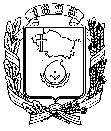 АДМИНИСТРАЦИЯ ГОРОДА НЕВИННОМЫССКАСТАВРОПОЛЬСКОГО КРАЯПОСТАНОВЛЕНИЕ25.12.2017                                                                                                     № 2849НевинномысскОб утверждении межведомственной комиссии по обследованию и категорированию объектов (территорий) образовательных организаций города Невинномысска В соответствии с Постановлением Правительства Российской Федерации от 07 октября 2017 г. № 1235 «Об утверждении требований к антитеррористической защищенности объектов (территорий) Министерства образования и науки Российской Федерации и объектов (территорий), относящихся к сфере деятельности Министерства образования и науки Российской Федерации», постановляю:Утвердить:Положение о межведомственной комиссии по обследованию и категорированию объектов (территорий) образовательных организаций города Невинномысска, согласно приложению № 1 к настоящему постановлению;состав комиссии по обследованию и категорированию объектов (территорий) образовательных организаций города Невинномысска, согласно приложению № 2 к настоящему постановлению.2. Настоящее постановление разместить на официальном                            сайте администрации города Невинномысска в                                                  информационно – телекоммуникационной сети «Интернет».3. Контроль за выполнением настоящего постановления возложить на первого заместителя главы администрации города Невинномысска                          Олешкевич Т.А.Глава города Невинномысска Ставропольского края                                                                         М.А. МиненковПриложение № 1к постановлению администрациигорода Невинномысска25.12.2017 № 2849ПОЛОЖЕНИЕо межведомственной комиссии по обследованию и категорированию объектов (территорий) образовательных организаций города НевинномысскаОбщие положенияНастоящее положение разработано в соответствии с Федеральным законом от 06.03.2006 г. № 35-ФЗ «О противодействии терроризму», Федеральным законом от 29.12.2012 г. «Об образовании в Российской Федерации», Постановлением Правительства Российской Федерации от 07.10.2017 г. № 1235 «Об утверждении требований к антитеррористической защищенности объектов (территорий) Министерства образования и науки Российской Федерации и объектов (территорий), относящихся к сфере деятельности Министерства образования и науки Российской Федерации».межведомственной комиссии по обследованию и категорированию объектов (территорий) образовательных организаций города Невинномысска (далее – Комиссия) является постоянно действующим, совещательным и консультативным органом, созданным в целях установления категории опасности объектов (территорий) образовательных организаций города Невинномысска (далее – объекты образования).Основные задачи КомиссииОсновной задачей Комиссии является:обследование объектов образования и отнесение их к конкретной категории опасности в зависимости от степени угрозы совершения на объектах образования террористических актов и возможных последствий их совершения, с учетом оценки состояния защищенности объектов образования;составление графиков проведения обследования и категорирования объектов образования;составление паспортов безопасности объектов образования, в течение 3 месяцев после проведения обследования и категорирования объектов образования, и проведение их актуализации;осуществление целевых проверок в целях оперативной проверки выполнения требований к антитеррористической защищенности объектов образования;визирование, подготовленных на рассмотрение Комиссии, паспортов безопасности объектов образования. Состав и организация деятельности КомиссииСостав Комиссии утверждается постановлением администрации города Невинномысска. Комиссия состоит из председателя Комиссии, заместителя председателя Комиссии, секретаря Комиссии и членов Комиссии (далее - члены Комиссии).К участию в работе Комиссии по согласованию могут привлекаться представители территориального органа безопасности и территориального органа Министерства внутренних дел.Заседание Комиссии проводится в течение месяца с даты ее создания. Комиссию возглавляет председатель Комиссии. В отсутствие председателя Комиссии полномочия председателя осуществляет заместитель председателя Комиссии.Председатель комиссии:осуществляет руководство деятельностью Комиссии, определяет повестку дня, сроки, порядок, место и время проведения заседания Комиссии, рассмотрения вопросов на ее заседаниях;председательствует на заседаниях Комиссии;формирует на основе предложений членов Комиссии план работы и повестку дня очередного (внеочередного) заседания;дает поручения членам Комиссии;подписывает протоколы и акты по итогам заседаний Комиссии.Секретарь комиссии:обеспечивает подготовку заседания Комиссии, составляет проект повестки дня заседания, организует подготовку материалов к заседаниям, а также проектов соответствующих решений;телефонограммой уведомляет членов Комиссии о месте, времени проведения и повестке дня очередного заседания Комиссии не менее чем за 1 день до даты его проведения, обеспечивает членов Комиссии необходимыми материалами;исполняет поручения председателя Комиссии;ведет и подписывает протоколы и акты заседаний Комиссии;обеспечивает визирование оформленного паспорта безопасности всеми членами Комиссии, в срок не позднее трех месяцев после проведения обследования и категорирования объекта спорта;обеспечивает направление экземпляров паспортов безопасности объектов образования, подписанных членами Комиссии для согласования в территориальный орган безопасности и территориальный орган Министерства внутренних дел.Члены Комиссии:рассматривают исходные данные об объектах образования;принимают участие в подготовке вопросов, выносимых на заседание Комиссии;обследуют объекты образования для установления степени угрозы совершения террористических актов и возможных последствий их совершения;вносят предложения по плану работы, повестке дня заседаний и порядку обсуждения вопросов, участвуют в подготовке материалов к заседаниям, а также проектов решений Комиссии;визируют паспорта безопасности.В случае отсутствия (временная нетрудоспособность, отпуск, командировка и прочее) члена Комиссии, заместителя председателя Комиссии и секретаря Комиссии, участие в работе Комиссии принимает лицо, официально исполняющее обязанности (полномочия) по должности отсутствующего.Заседания Комиссии правомочны, если на них присутствует не менее половины его членов, включая председательствующего на заседании Комиссии.Решения Комиссии принимаются простым большинством голосов путем открытого голосования. В случае равенства голосов решающим является голос председательствующего на заседании Комиссии. В случае несогласия с принятым решением член Комиссии вправе изложить в письменном виде свое мнение, которое подлежит обязательному приобщению к протоколу заседания Комиссии.Решения Комиссии оформляются протоколом, который подписывается лицом, председательствующим на заседании Комиссии и секретарем Комиссии, и актом обследования и категорирования объекта образования в одном экземпляре, который подписывается всеми присутствовавшими на заседании членами Комиссии.Копии подписанного протокола заседания Комиссии направляются всем членам Комиссии в течение 3-х рабочих дней после соответствующего заседания Комиссии.Результаты работы Комиссии оформляются актом обследования и категорирования объектов образования, который составляется в одном экземпляре, подписывается всеми членами Комиссии и хранится вместе с первым экземпляром паспорта безопасности объекта образования.Первый заместитель главы администрации города Невинномысска                                          В.Э. СоколюкПриложение № 2к постановлению администрациигорода Невинномысска25.12.2017 № 2849СОСТАВмежведомственной комиссии по обследованию и категорированию объектов (территорий) образовательных организаций города НевинномысскаЧлены комиссии:Первый заместитель главы администрации города Невинномысска                                                В.Э. СоколюкДенисюк Светлана Борисовнаначальник управления образования администрации города Невинномысска, председатель комиссииКравчукРоман Федоровичначальник муниципального бюджетного учреждения «Центр административно – хозяйственного обслуживания» города Невинномысска, заместитель председателя комиссииЛевшенковаЕлена Ивановнаведущий специалист по гражданской обороне и чрезвычайным ситуациям, пожарной безопасности муниципального бюджетного учреждения «Центр административно – хозяйственного обслуживания» города Невинномысска, секретарь комиссииВасильченкоАлексей Анатольевичначальник пункта централизованной охраны межрайонного отдела вневедомственной охраны по городу Невинномысску – филиала ФГКУ «Управление вневедомственной охраны войск национальной гвардии Российской Федерации по Ставропольскому краю» (по согласованию)ГрунинАндрей Сергеевичстарший инспектор отдела надзорной деятельности и профилактической работы управления надзорной деятельности и профилактической работы Главного управления министерства Российской Федерации по делам гражданской обороны, чрезвычайным ситуациям и ликвидации последствий стихийных бедствий России по Ставропольскому краю (по согласованию)Пусев Николай Николаевичсотрудник отдела в городе Невинномысске Управления Федеральной службы безопасности Российской Федерации (по согласованию)УдовенкоСергей Андреевичстарший дознаватель отделения надзорной деятельности и профилактической работы УНД и ПР ГУ МЧС России по Ставропольскому краю, старший лейтенант внутренней службы (по согласованию)